Text na obalObchodní název:Paws & Skin Balsam mastÚčel použití:Hydratace zvířecích tlapek pes - kočkaZpůsob použití:Na každou tlapku zvířete naneseme takové množství balzámu, aby byl polštářek i kůže mezi polštářky dostatečně pokrytá a polštářek měl tzv. mokrý vzhled. Následně balzám jemně vmasírujeme do polštářku. Množství použitého balzámu vždy záleží na velikosti tlapky zvířete. V zimě používáme vždy před i po vycházce, v létě pouze po vycházce. Bezpečnostní opatřeníV létě nepoužívejte mastičku před vycházkou, došlo by k zvýšenému přenosu tepla a možnému poškození tlapky.Kvalitativní složení:helianthi oleum, cannabis sativa seed oil, lanolin, cera alba, butyrospermum parkii butter,  calendula officinalis flower extract, tocopherol Nominální obsah:45 gDržitel rozhodnutí o schválení a výrobce:Karlovarské bahenní lázně, spol. s r.o., Sopečná 58, 360 18 Karlovy Varywww.provitalit.czDoba použitelnosti:24 měsíců6 měsíců po 1. otevřeníUchovávejte při teplotě 25 °C. Uchovávejte v suchu a chraňte před světlem. Uchovávejte mimo dosah dětí.Číslo šarže:Způsob likvidace obalu: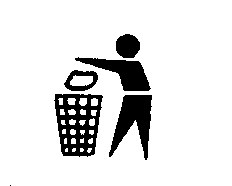 Číslo schválení: 050-19/CVeterinární přípravek,,pouze pro zvířata.“